«Изготовление керамической плакетки с рисунком, выполненном в технике сграффито» или«СГРАФФИТО для МАЛЫШЕЙ»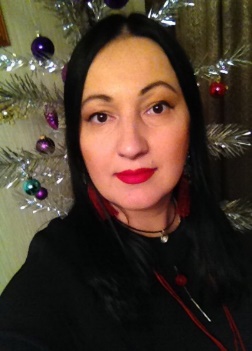 Педагог дополнительного образования  Кириченко Юлия ВладимировнаБОУ ДО г. Омска «Городской Дворец детского (юношеского) творчества»Возраст детей 8-10 лет. Дополнительная общеразвивающая программа «Юный художник»                                                                                                                                                       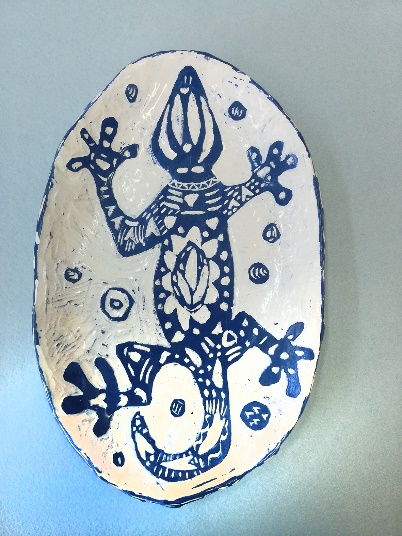 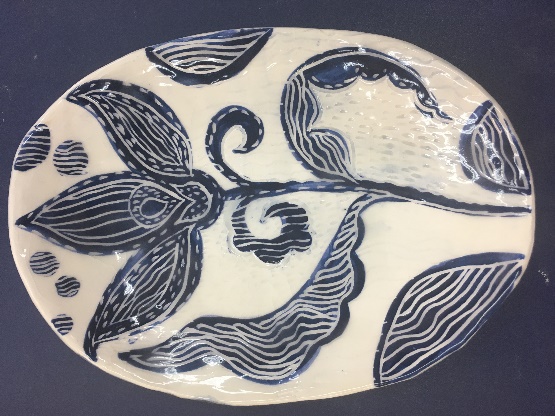 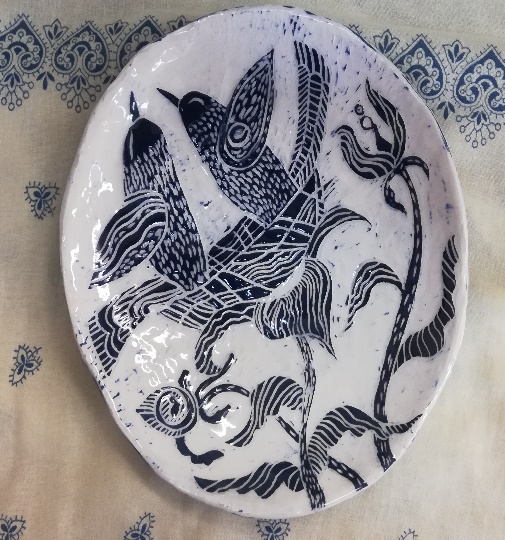 Техника декорирования керамики - "сграффито". В переводе с итальянского sgraffito означает буквально выцарапанный. Техника основана на процарапывании верхнего слоя краски или штукатурки до обнажения нижнего слоя, отличающегося по цвету. В древности техника сграффито применялась в керамике (вазы Греции), в 15-17 веках распространилась в Италии: поскольку рисунок со временем не истирается, технику сграффито использовали для декорирования внешних стен и фасадов. Из Италии сграффито распространилось в Европу.Этапы работы: высушенное глиняное изделие или отдельную его часть покрывают слоем ангоба, цвет должен существенно отличаться от цвета глины. Карандашом аккуратно наносится будущий рисунок или переносится с помощью кальки или копирки, а затем специальным острым деревянным или металлическим инструментом слой ангоба процарапывается до поверхности черепка. Затем изделие обжигается, покрывается бесцветной глазурью и снова обжигается.Процарапывать можно не один слой ангоба, а несколько, тогда эффект будет совершенно новым. А можно процарапывать рисунки на изделиях из разноцветной глины.Материалы и инструменты:Керамическая масса красно жгущаяся, например, «Брауни»;Ангоб белый.Кисть с заточенным деревянным концом,Ножницы;Шило, стека с загнутым концом,Бумага писчая;Простой карандаш, шариковая ручка;Этапы работы1. Изготовление плакетки в технике сграффито.1.1. Раскатать пласт глины толщиной 5 мм, приложить шаблон и вырезать по шаблону пласт, сделать две дырочки для подвеса.1.2. Покрыть ангобом высохшую плакетку. (рис 1)1.3. На шаблоне рисуем эскиз задуманного рисунка. (рис 2, 3)1.4. С обратной стороны шаблона штрихуем мягким карандашом. (рис 4)1.5. Прикладываем шаблон к плакетке, обводим рисунок шариковой ручкой, таким образом рисунок отпечатается на белом ангобе. (рис. 5,6, 7)1.6. С помощью стека, заостренного конца кисти или шилом, царапаем рисунок, накопившуюся глиняную пыль стряхиваем кистью на бумагу. (рис.8,9,10.)1.7. Получаем плакетку с процарапанным рисунком в технике сграффито, покрываем плакетку бесцветной глазурью и обжигаем при температуре 1050 градусов Цельсия. (рис. 11.)1.8. Готовое изделие. (рис 12)Приложение: Рис.1.                   Рис.2.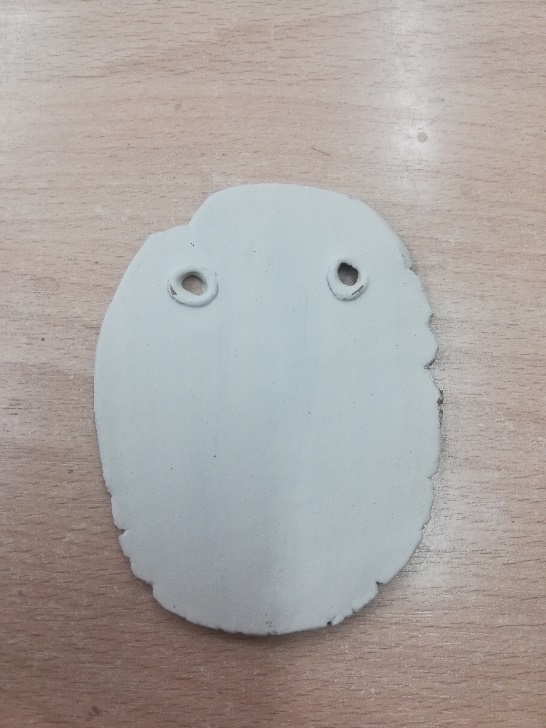 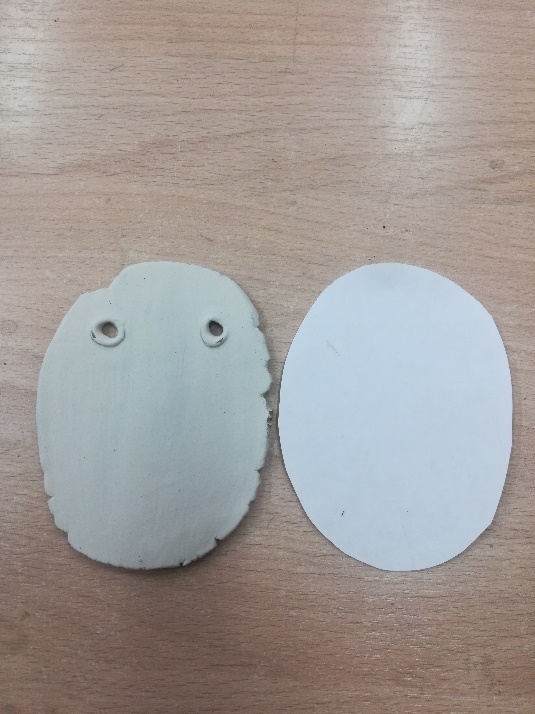  рис.3.                        рис.4.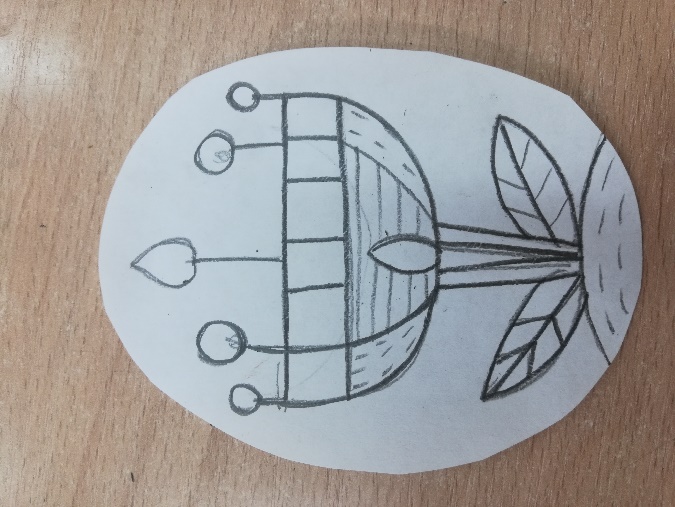 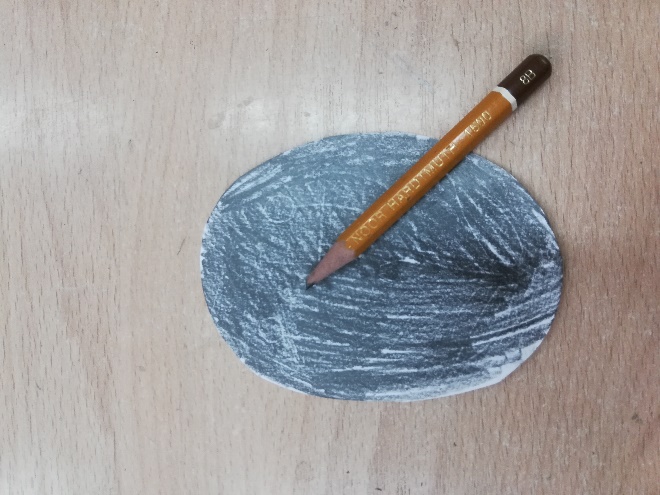 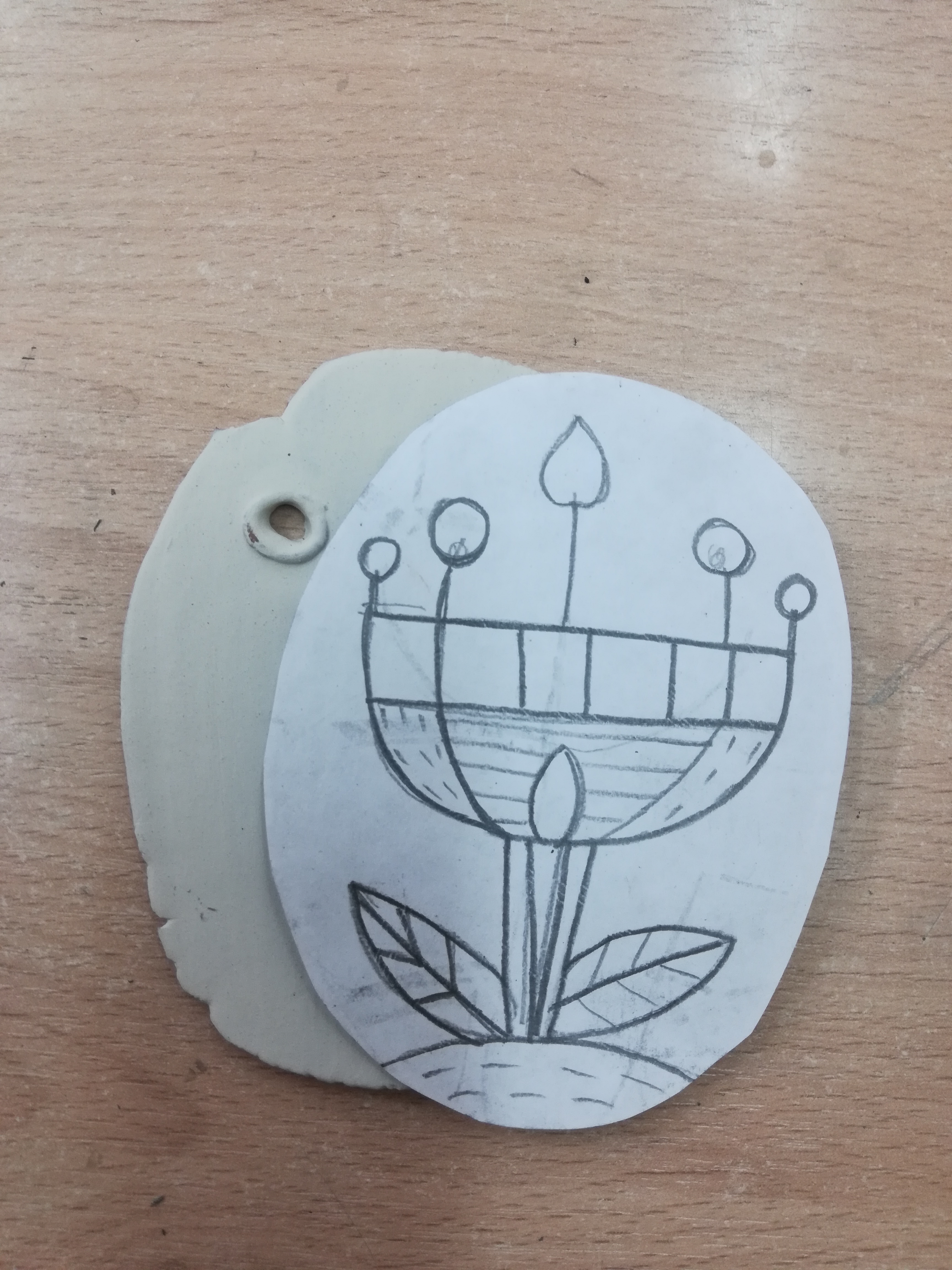 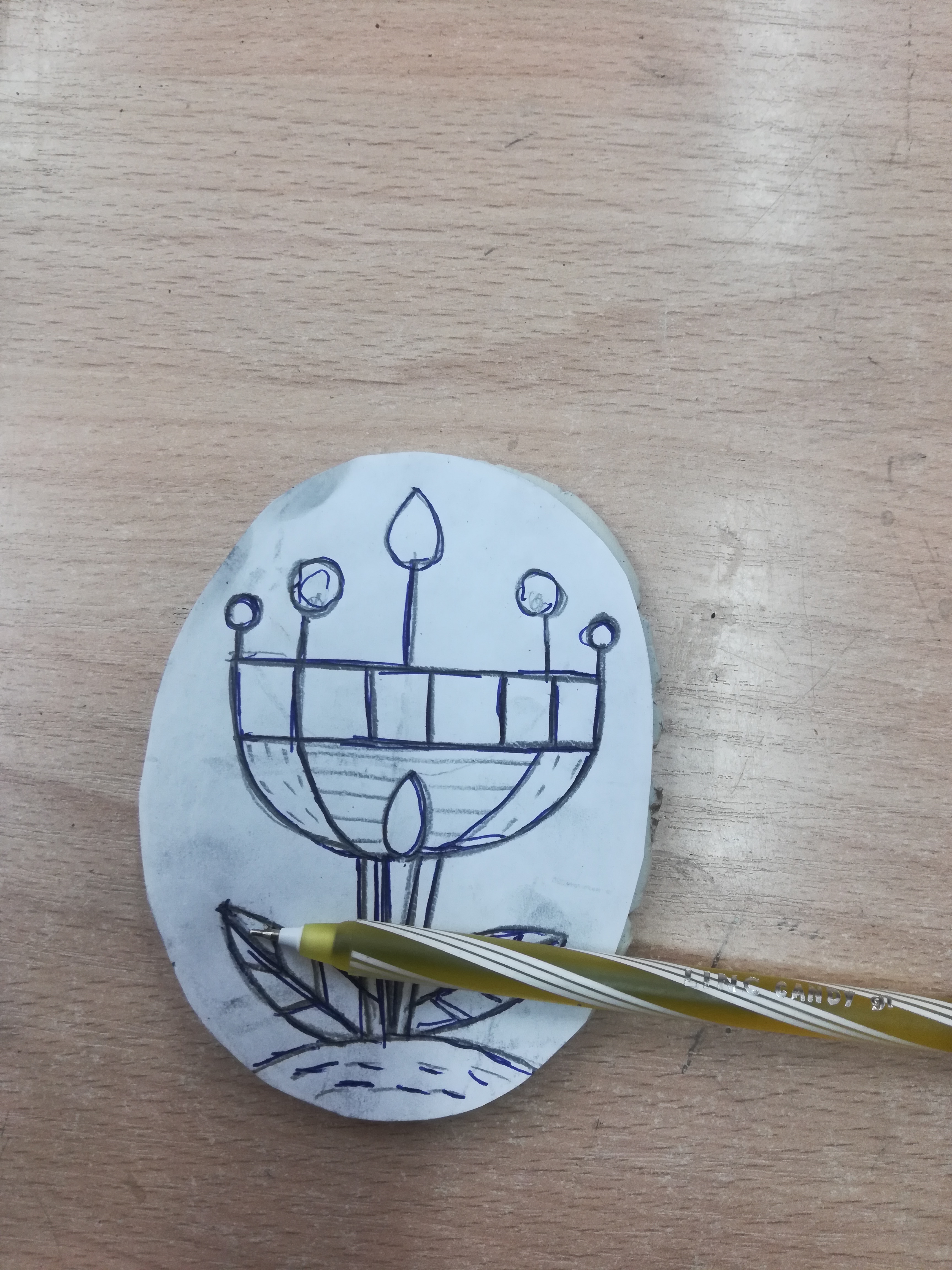 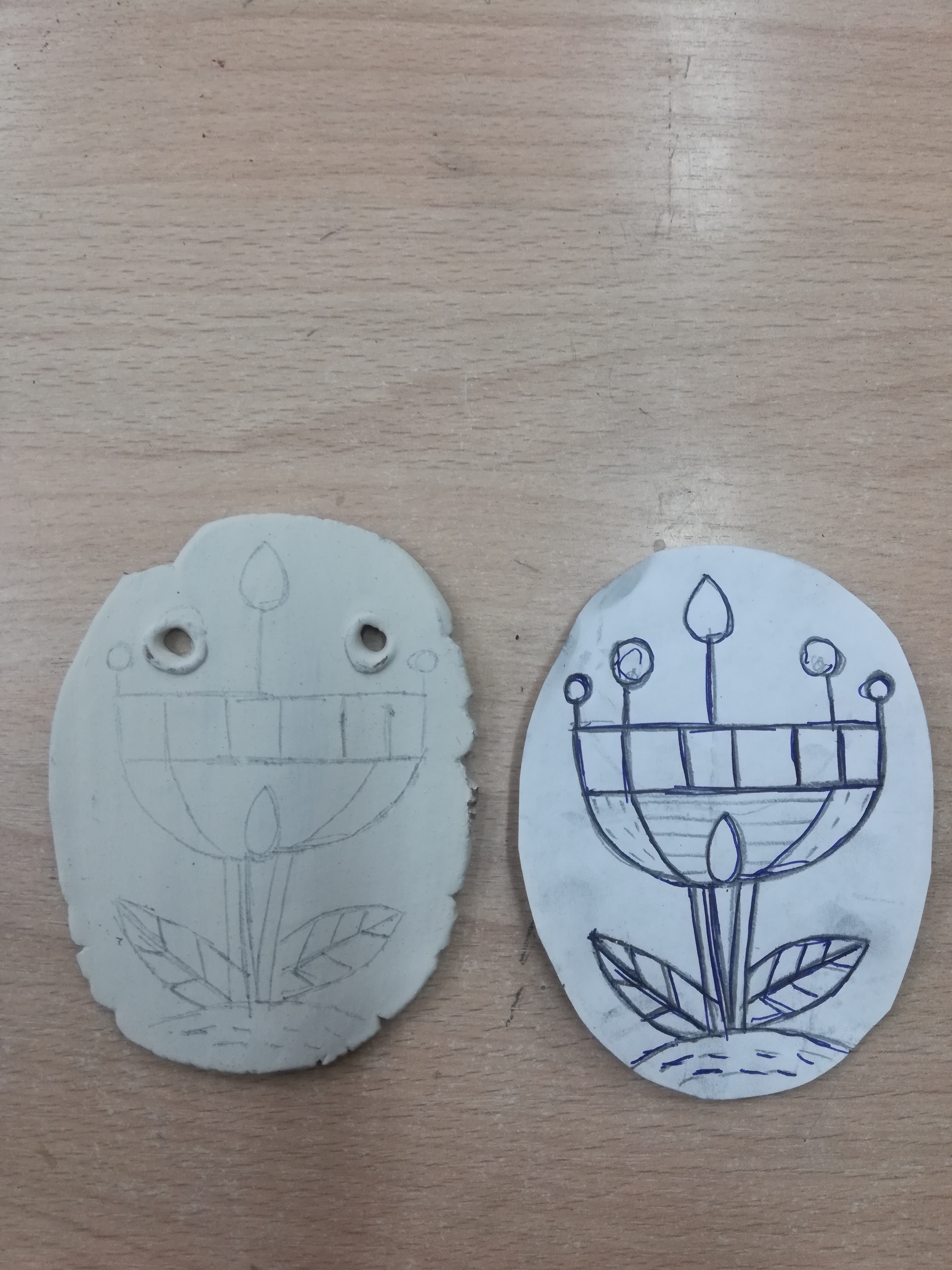 Рис.5                                                             Рис.6.                                                        Рис.7.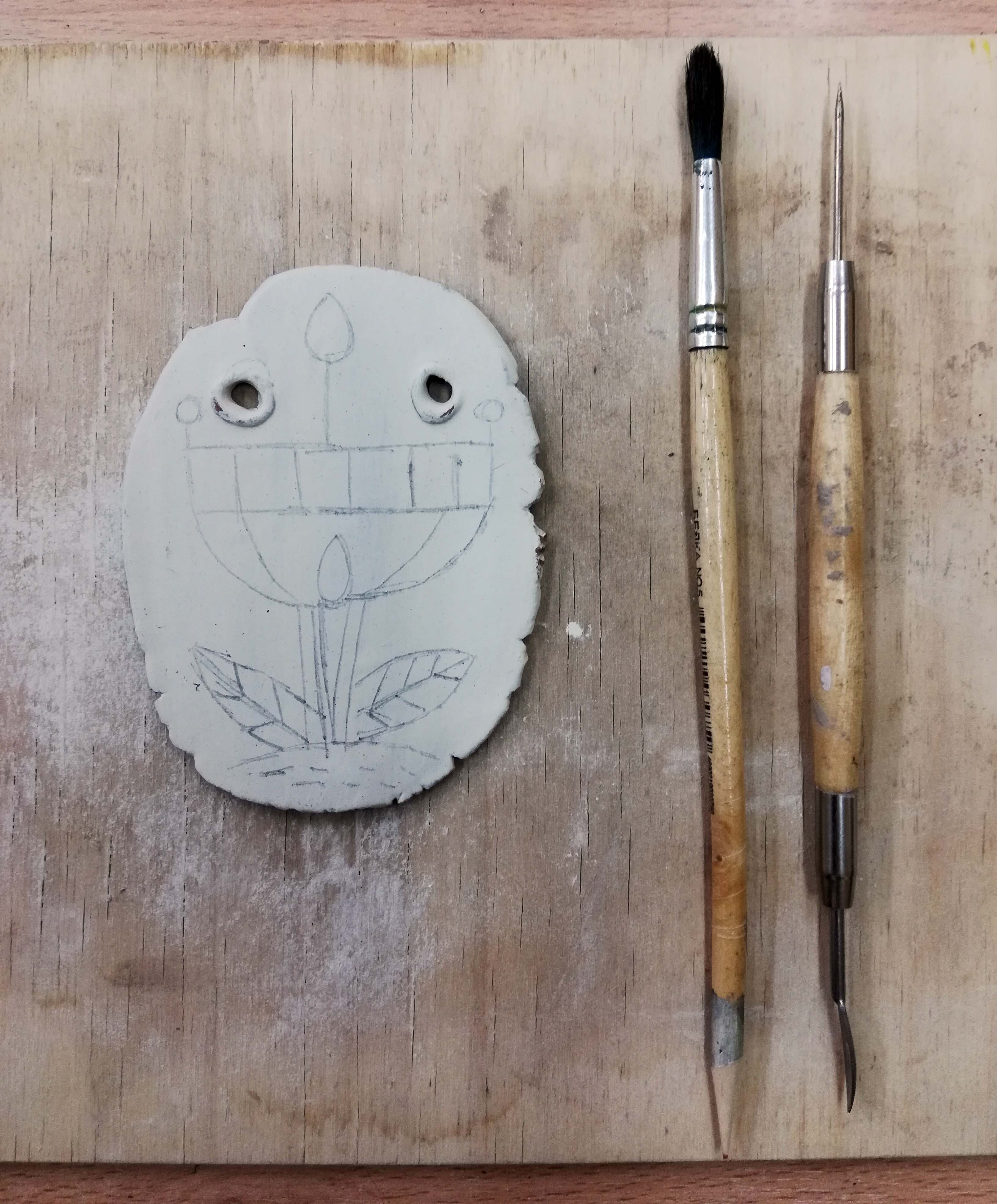 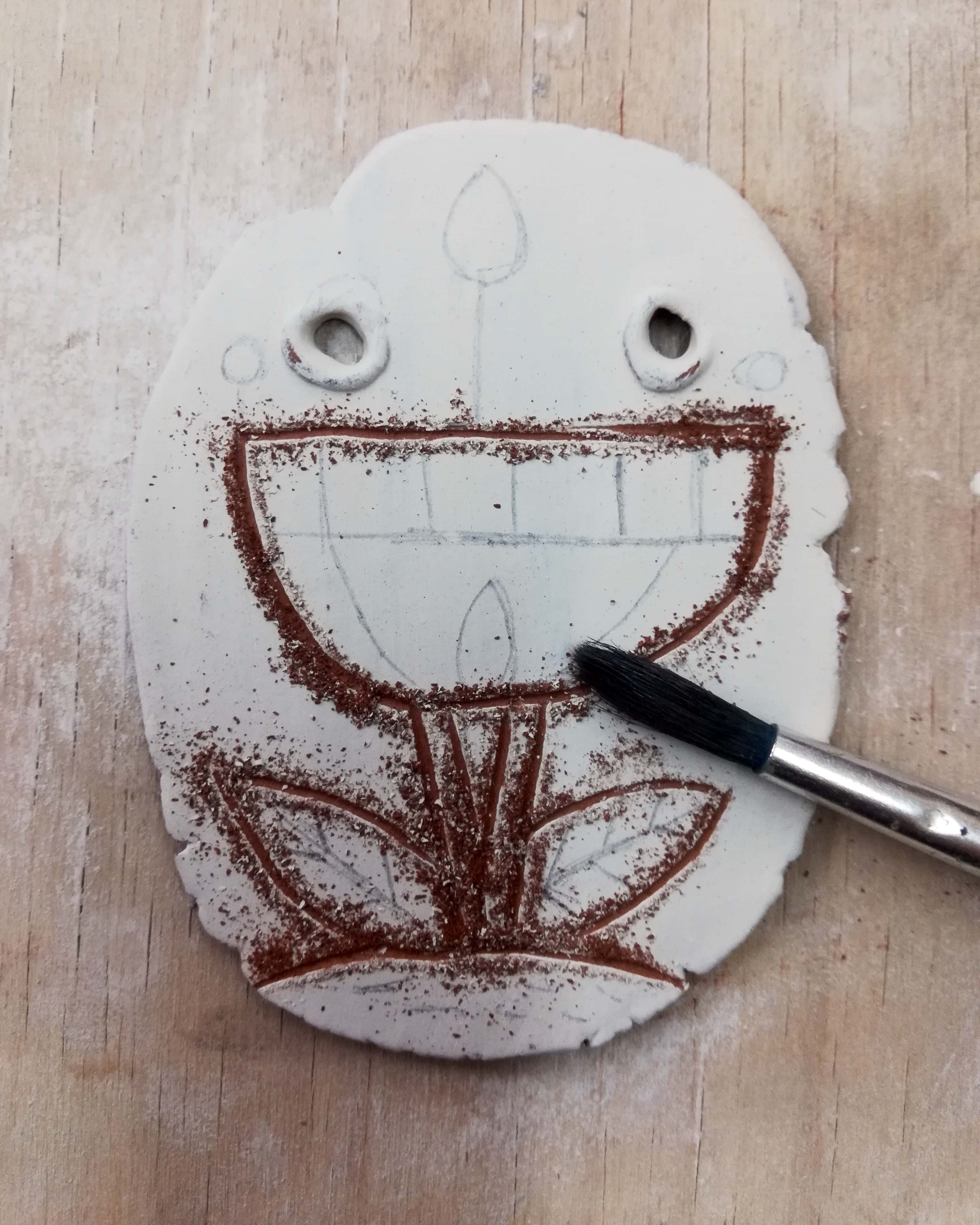 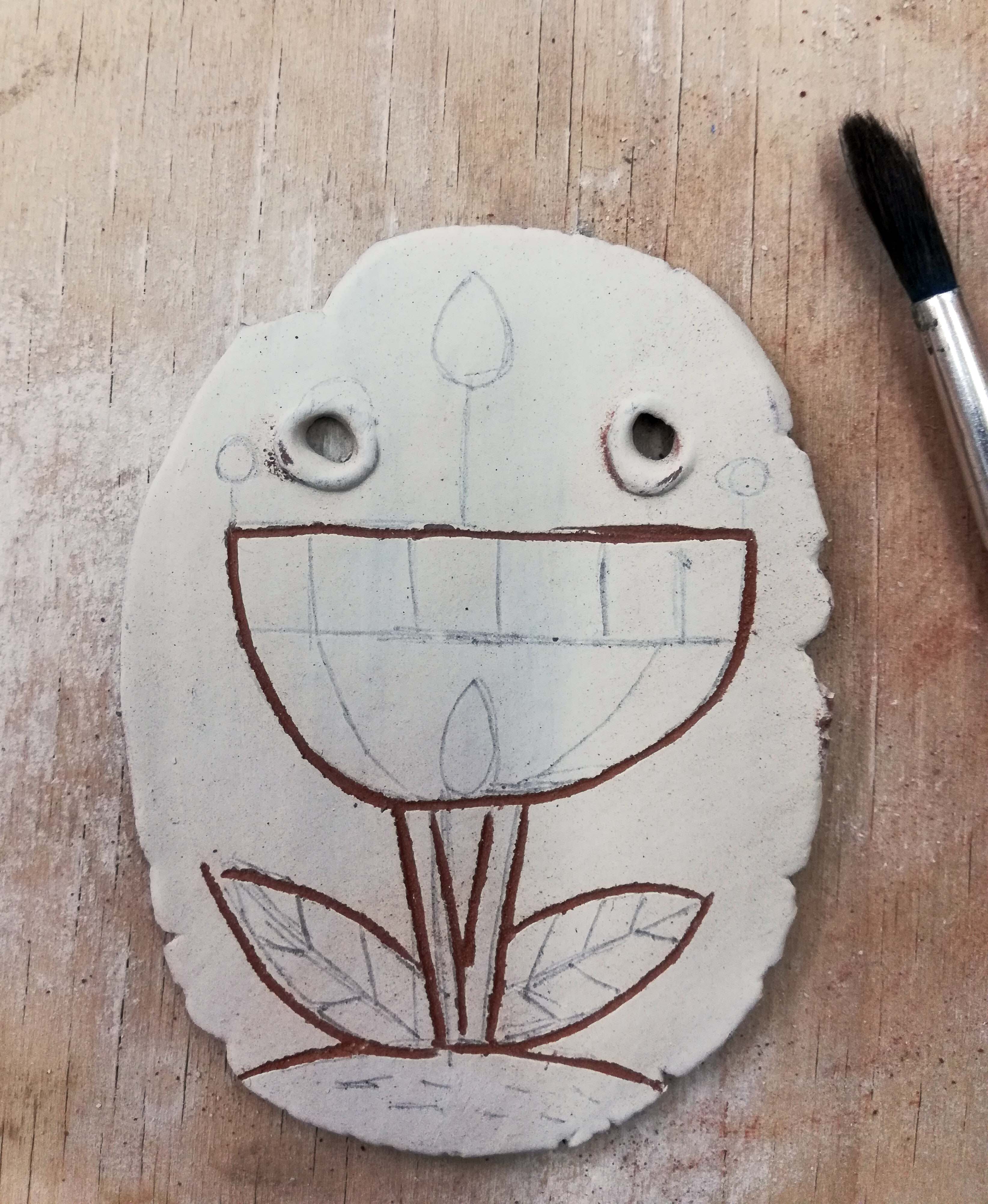 Рис.8.                                                      Рис.9.                                                      Рис.10. 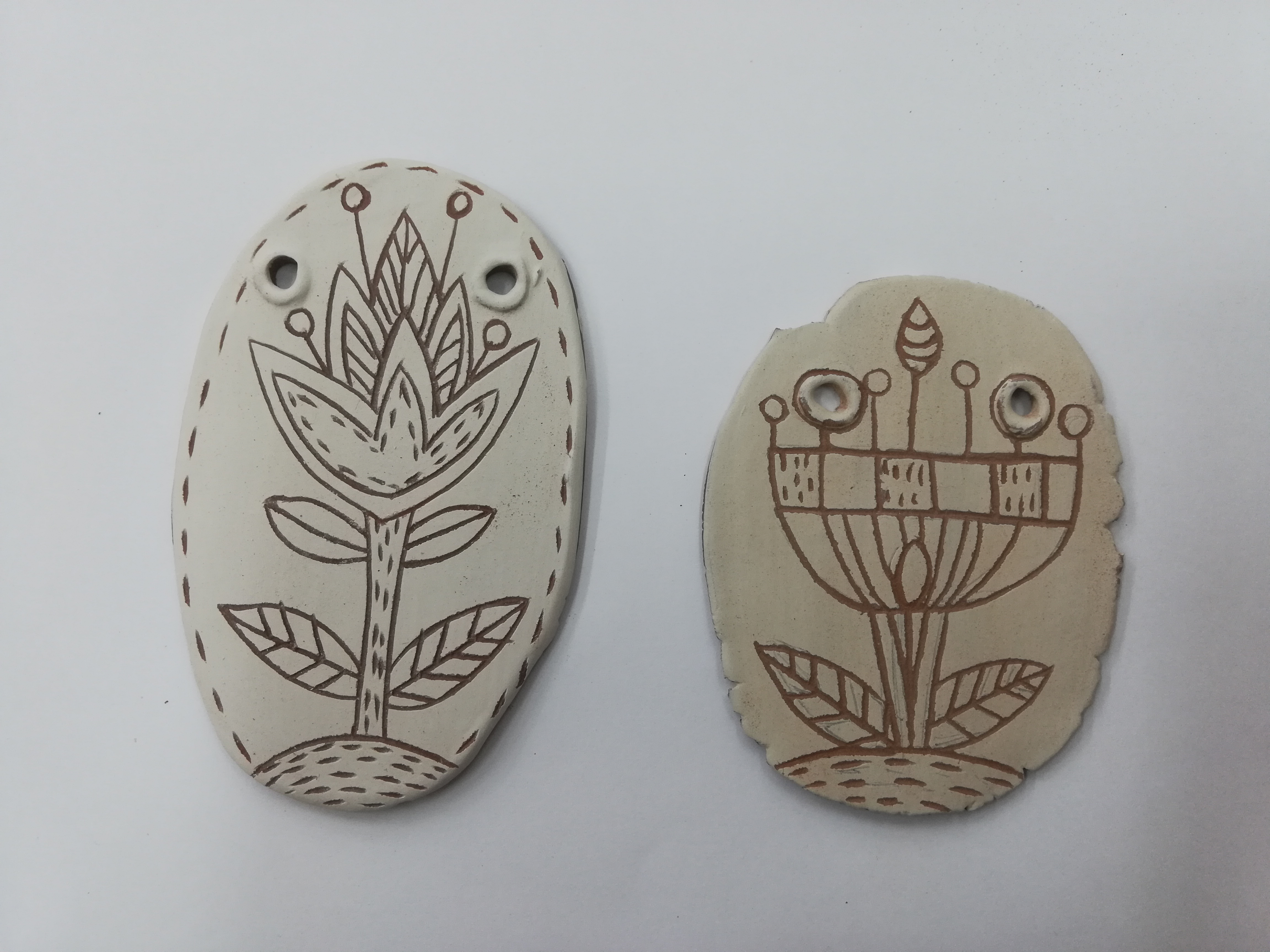 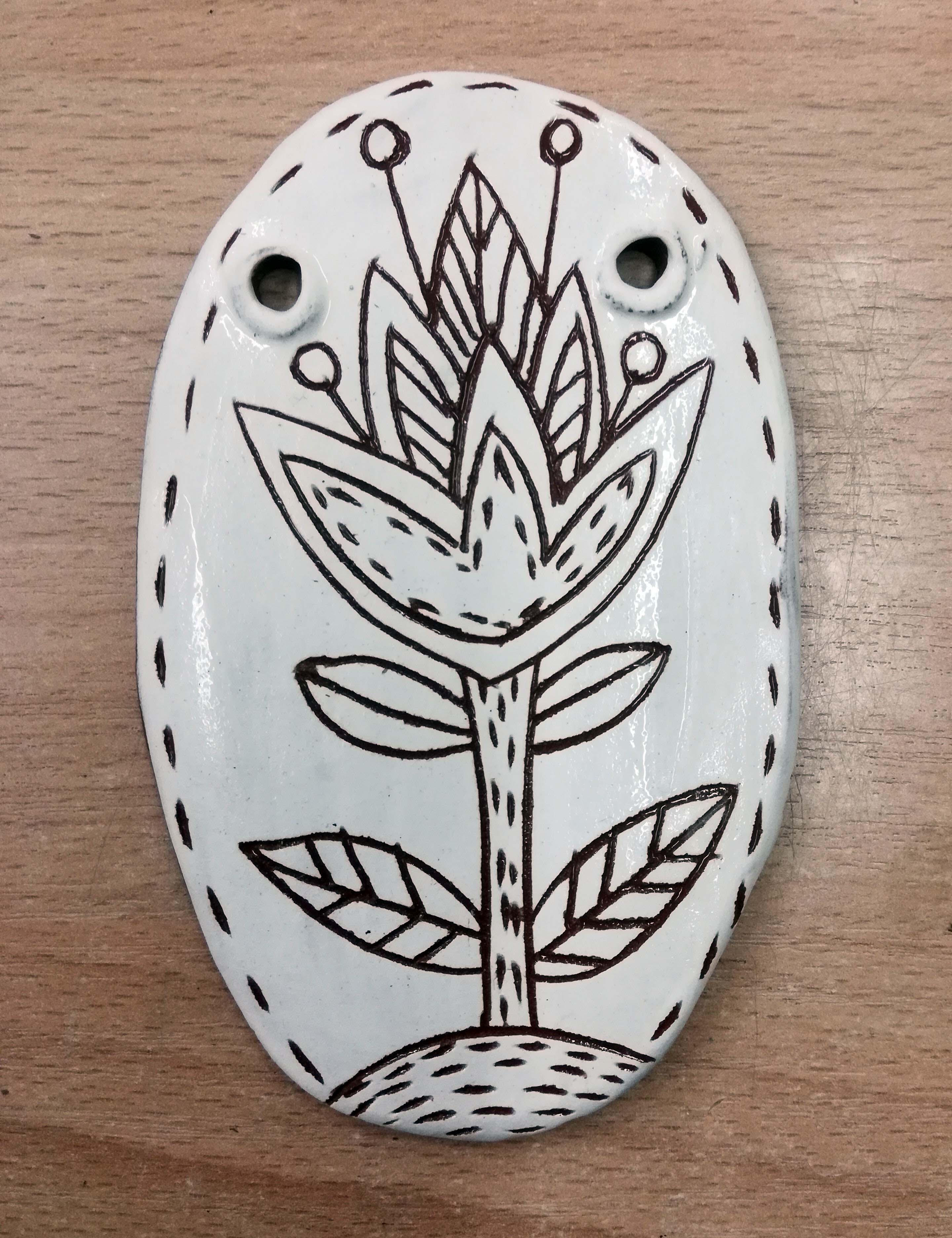 Рис.11.                                                                                                         Рис.12.Примеры линейных рисунков стилизованных цветов.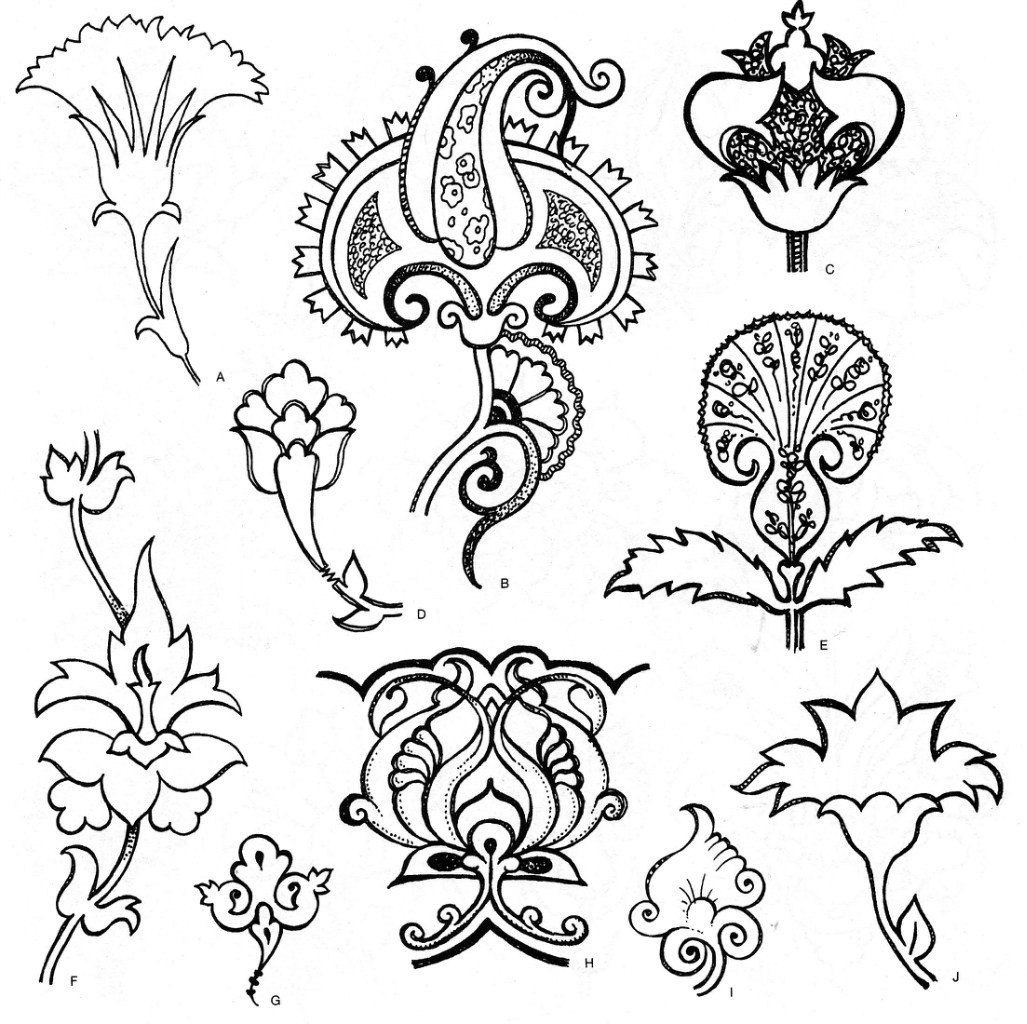 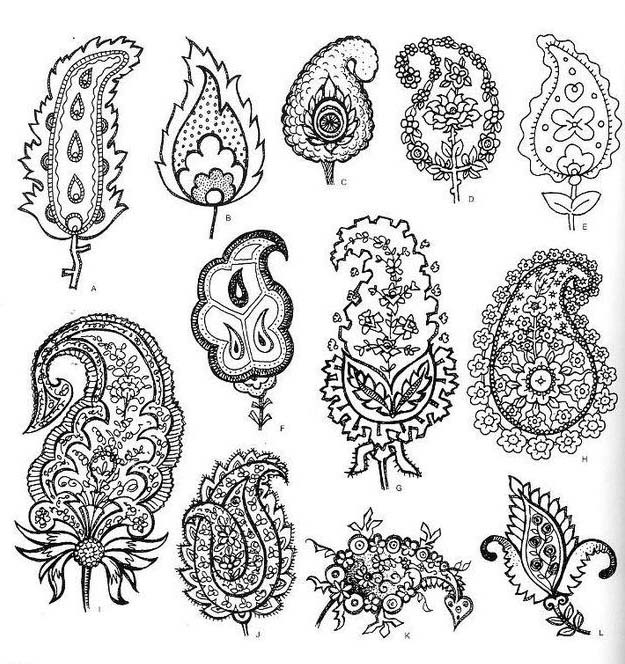 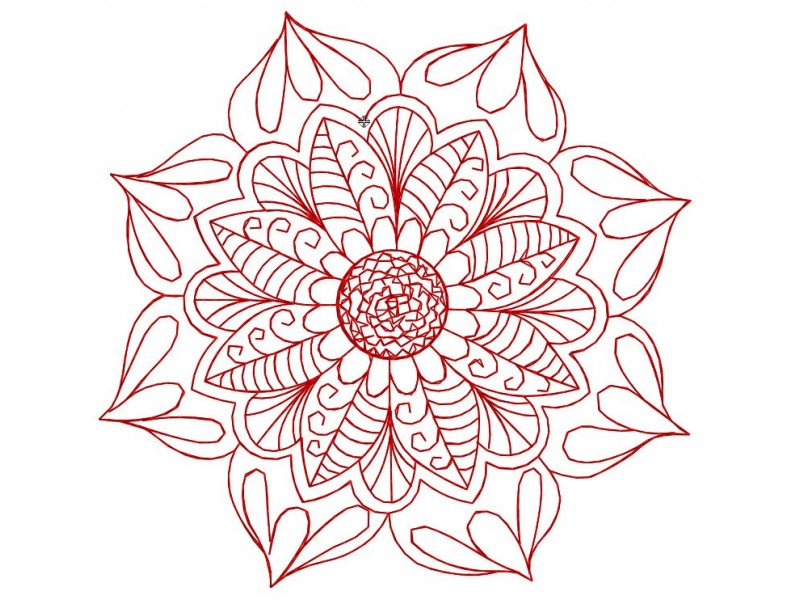 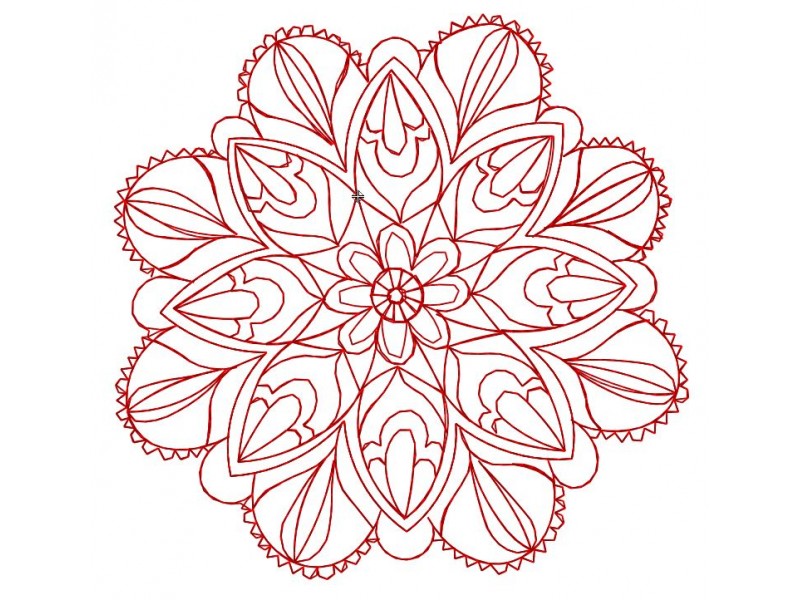 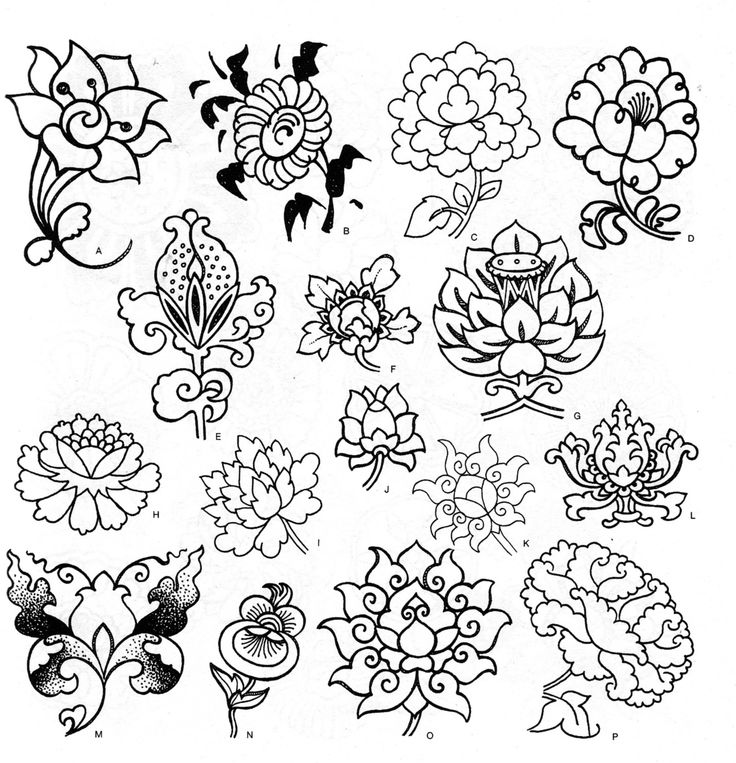 